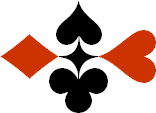 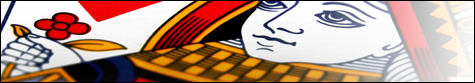 Serie 07 boekje 18 – West opent 2 SABied beide handen © Bridge Office Auteur: Thijs Op het Roodt

U bent altijd West en uw partner is Oost.Indien niet anders vermeld passen Noord en Zuid.Is het spelnummer rood dan bent u kwetsbaar.Wanneer oost of west past, is de bieding afgelopen.Na het eerste boekje vonden de cursisten dit zo leuk, dat ik maar de stoute schoenen heb aangetrokken en meerdere van deze boekjes ben gaan schrijven.

Het enthousiasme van de cursisten heeft mij doen besluiten om deze boekjes gratis aan iedereen die ze wil hebben, beschikbaar te stellen.

Ik heb bewust in eerste instantie geen antwoorden bij de boekjes gemaakt. Maar op veler verzoek toch met antwoorden.Ik zou het waarderen, wanneer u mijn copyright zou laten staan.

Mocht u aan of opmerkingen hebben, laat het mij dan weten.Ik wens u veel plezier met deze boekjes.
1♠A6Noord

West     OostZuid♠H104H104♥AB9Noord

West     OostZuid♥HV865HV865♦V763Noord

West     OostZuid♦HH♣AHV3Noord

West     OostZuid♣10762107622020111111
Bieding West

Bieding West
Bieding Oost
Bieding Oost
Bieding Oost
11223344556677889910102♠AVNoord

West     OostZuid♠HB72HB72♥H974Noord

West     OostZuid♥V32V32♦HVBNoord

West     OostZuid♦1065410654♣AB85Noord

West     OostZuid♣1091092020666
Bieding West

Bieding West
Bieding Oost
Bieding Oost
Bieding Oost
11223344556677889910103♠VBNoord

West     OostZuid♠A1042A1042♥AHBNoord

West     OostZuid♥10521052♦AV108Noord

West     OostZuid♦H6H6♣ HB105Noord

West     OostZuid♣A764A7642121111111
Bieding West

Bieding West
Bieding Oost
Bieding Oost
Bieding Oost
11223344556677889910104♠AHB5Noord

West     OostZuid♠10971097♥B106Noord

West     OostZuid♥H82H82♦A872Noord

West     OostZuid♦VB543VB543♣AHNoord

West     OostZuid♣B8B82020777
Bieding West

Bieding West
Bieding Oost
Bieding Oost
Bieding Oost
11223344556677889910105♠AHV6Noord

West     OostZuid♠742742♥A62Noord

West     OostZuid♥B97B97♦AB103Noord

West     OostZuid♦V865V865♣V10Noord

West     OostZuid♣A96A962020777
Bieding West

Bieding West
Bieding Oost
Bieding Oost
Bieding Oost
11223344556677889910106♠AHVNoord

West     OostZuid♠B762B762♥A1072Noord

West     OostZuid♥VB3VB3♦1042Noord

West     OostZuid♦A963A963♣AH6Noord

West     OostZuid♣82822020888
Bieding West

Bieding West
Bieding Oost
Bieding Oost
Bieding Oost
11223344556677889910107♠AB6Noord

West     OostZuid♠V8V8♥AH3Noord

West     OostZuid♥1086510865♦AH9Noord

West     OostZuid♦B52B52♣B943Noord

West     OostZuid♣AH87AH872020101010
Bieding West

Bieding West
Bieding Oost
Bieding Oost
Bieding Oost
11223344556677889910108♠HB2Noord

West     OostZuid♠10431043♥AH8Noord

West     OostZuid♥7676♦AH72Noord

West     OostZuid♦V964V964♣HB6Noord

West     OostZuid♣A1092A10922222666
Bieding West

Bieding West
Bieding Oost
Bieding Oost
Bieding Oost
11223344556677889910109♠VB107Noord

West     OostZuid♠9595♥A8Noord

West     OostZuid♥HB104HB104♦AVBNoord

West     OostZuid♦H105H105♣AV106Noord

West     OostZuid♣HB92HB922020111111
Bieding West

Bieding West
Bieding Oost
Bieding Oost
Bieding Oost
112233445566778899101010♠AV5Noord

West     OostZuid♠B974B974♥AHV7Noord

West     OostZuid♥965965♦B102Noord

West     OostZuid♦77♣HV3Noord

West     OostZuid♣AB972AB9722121666
Bieding West

Bieding West
Bieding Oost
Bieding Oost
Bieding Oost
1122334455667788991010